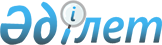 О государственной адресной социальной помощиЗакон Республики Казахстан от 17 июля 2001 года № 246.      Сноска. По всему тексту слова "аула (села)", "аульного (сельского)" заменены соответственно словами "села", "сельского" Конституционным Законом РК от 03.07.2013 № 121-V (вводится в действие по истечении десяти календарных дней после его первого официального опубликования).
      Вниманию пользователей!
      Для удобства пользования РЦПИ создано ОГЛАВЛЕНИЕ.      Настоящий Закон регулирует правовые отношения, связанные с оказанием государственной адресной социальной помощи населению. Статья 1. Основные понятия, используемые в настоящем Законе      В настоящем Законе используются следующие основные понятия:      1) ассистент – работник центра занятости населения, выполняющий функции по оказанию содействия консультанту по социальной работе и акиму поселка, села, сельского округа в проведении консультации, собеседования, а также мониторинга выполнения обязательств по социальному контракту;      1-1) консультант по социальной работе – работник центра занятости населения, осуществляющий содействие в назначении адресной социальной помощи и выходе малообеспеченного лица (семьи) из ситуации, обусловленной нахождением его (их) за чертой бедности;      1-2) социальный контракт – соглашение, определяющее права и обязанности сторон, об участии в активных мерах содействия занятости между гражданином Республики Казахстан либо оралманом из числа безработных, отдельных категорий занятых лиц, определяемых Правительством Республики Казахстан, а также иных лиц в случаях, предусмотренных Законом Республики Казахстан "О занятости населения", и центром занятости населения, а в случаях, предусмотренных Законом Республики Казахстан "О занятости населения", с физическими и юридическими лицами, вовлеченными в организацию активных мер содействия занятости, а также об оказании государственной адресной социальной помощи;      1-3) трудоспособное лицо (трудоспособный член семьи) – лицо или член семьи в возрасте с шестнадцати лет до возраста, предусмотренного пунктом 1 статьи 11 Закона Республики Казахстан "О пенсионном обеспечении в Республике Казахстан", за исключением лиц с инвалидностью первой или второй группы и (или) лиц, имеющих заболевания, при которых может устанавливаться срок временной нетрудоспособности более двух месяцев;      2) среднедушевой доход - доля совокупного дохода семьи, приходящаяся на каждого члена семьи в месяц;      3) совокупный доход - сумма видов доходов, учитываемых при назначении адресной социальной помощи;      3-1) черта бедности – предельная минимальная величина денежного дохода на одного человека, устанавливаемая в качестве критерия для определения размера адресной социальной помощи;      3-2) гарантированный социальный пакет – помощь малообеспеченным семьям, имеющим детей в возрасте от одного до восемнадцати лет, в видах и объемах, определяемых Правительством Республики Казахстан;      4) государственная адресная социальная помощь (далее - адресная социальная помощь) - помощь, предоставляемая государством физическим лицам (семьям) с месячным среднедушевым доходом ниже черты бедности, установленной в областях, городах республиканского значения, столице;      5) центральный исполнительный орган – государственный орган, осуществляющий руководство, а также в пределах, предусмотренных законодательством Республики Казахстан, межотраслевую координацию в сфере социальной защиты населения;      5-1) индивидуальный план помощи лицу (семье) (далее – индивидуальный план) – план мероприятий по содействию занятости и (или) социальной адаптации, составленный центром занятости населения совместно с лицом, обратившимся за оказанием адресной социальной помощи, и (или) членами его семьи;      5-2) малообеспеченные лица (семьи) – лица (семьи), имеющие среднедушевые доходы в месяц ниже черты бедности, установленной в областях, городах республиканского значения, столице;      6) уполномоченный орган - местный исполнительный орган города республиканского значения, столицы, района, города областного значения, района в городе, города районного значения, осуществляющий назначение адресной социальной помощи;      7) участковая комиссия - специальная комиссия, создаваемая решением акимов соответствующих административно-территориальных единиц для проведения обследования материального положения лиц (семей), обратившихся за адресной социальной помощью;      8) центр занятости населения – юридическое лицо, создаваемое местным исполнительным органом района, городов областного и республиканского значения, столицы в целях реализации активных мер содействия занятости и организации социальной защиты от безработицы и иных мер содействия занятости в соответствии с Законом Республики Казахстан "О занятости населения";      9) безусловная денежная помощь – вид адресной социальной помощи, оказываемой в форме ежемесячных денежных выплат малообеспеченным лицам (семьям) с ограниченными возможностями участия в мерах содействия занятости;      10) обусловленная денежная помощь – вид адресной социальной помощи, оказываемой в форме ежемесячной и (или) единовременной денежной выплаты малообеспеченным лицам (семьям) при условии их обязательного участия в мерах содействия занятости и (или), при необходимости, мерах социальной адаптации.      Сноска. Статья 1 в редакции Закона РК от 27.06.2011 № 444-IV (вводится в действие с 01.01.2012); с изменениями, внесенными законами РК от 29.09.2014 № 239-V (вводится в действие по истечении десяти календарных дней после дня его первого официального опубликования); от 17.03.2015 № 293-V (вводится в действие по истечении десяти календарных дней после дня его первого официального опубликования); от 19.05.2015 № 315-V (вводится в действие по истечении десяти календарных дней после дня его первого официального опубликования); от 28.10.2015 № 369-V (вводится в действие с 01.01.2018); от 24.11.2015 № 421-V (вводится в действие по истечении десяти календарных дней после дня его первого официального опубликования); от 06.04.2016 № 483-V (вводится в действие по истечении десяти календарных дней после дня его первого официального опубликования); от 20.06.2017 № 76-VI (вводится в действие с 01.07.2017); от 16.04.2018 № 147-VІ (вводится в действие по истечении десяти календарных дней после дня его первого официального опубликования); от 02.07.2018 № 165-VI (вводится в действие по истечении десяти календарных дней после дня его первого официального опубликования); от 26.12.2018 № 203-VI (вводится в действие по истечении десяти календарных дней после дня его первого официального опубликования); от 26.12.2019 № 287-VІ (вводится в действие с 01.01.2020).
 Статья 2. Право на адресную социальную помощь      1. Право на адресную социальную помощь имеют граждане Республики Казахстан, оралманы, беженцы, иностранцы и лица без гражданства, постоянно проживающие в Республике Казахстан, со среднедушевым доходом, не превышающим черты бедности.      1-1. Размер черты бедности по Республике Казахстан определяется центральным исполнительным органом на основе величины прожиточного минимума в среднем на душу населения в процентном выражении в зависимости от экономических возможностей государства.      1-2. Черта бедности по областям, городам республиканского значения, столице ежеквартально рассчитывается местными исполнительными органами.      В средствах массовой информации публикуются сведения о:      1) исключен Законом РК от 20.06.2017 № 76-VI (вводится в действие с 01.07.2017);
      2) черте бедности – ежеквартально местными исполнительными органами;      3) доле населения, имеющего доходы ниже черты бедности, по республике, областям, городам республиканского значения, столице – ежегодно уполномоченным органом в области государственной статистики.       2. Адресная социальная помощь не назначается:      1) лицам (семьям), не являющимся малообеспеченными;      2) семье, трудоспособный член которой, за исключением лиц, указанных в пункте 6 настоящей статьи, отказался от участия в мерах содействия занятости, – в течение шести месяцев со дня отказа от участия в мерах содействия занятости;      3) лицу (семье) в случаях расторжения ранее заключенного социального контракта и (или) неисполнения обязательств, предусмотренных социальным контрактом, по вине получателя – в течение шести месяцев, предшествующих обращению за назначением адресной социальной помощи;      4) лицам (семьям), представившим заведомо ложные сведения и (или) недостоверные документы для назначения адресной социальной помощи, – в течение шести месяцев со дня их представления;      5) лицам (семьям), которые согласно заключению участковой комиссии, подготовленному по результатам обследования их материального положения, не нуждаются в предоставлении адресной социальной помощи.      3. Адресная социальная помощь оказывается в виде безусловной денежной помощи и обусловленной денежной помощи.      4. Безусловная денежная помощь оказывается:      1) одиноким и (или) одиноко проживающим малообеспеченным лицам с ограниченными возможностями участия в мерах содействия занятости в связи с:       достижением пенсионного возраста, установленного пунктом 1 статьи 11 Закона Республики Казахстан "О пенсионном обеспечении в Республике Казахстан";      инвалидностью первой или второй группы;      наличием заболевания, при котором может устанавливаться срок временной нетрудоспособности более двух месяцев;      2) малообеспеченным семьям, в составе которых нет трудоспособных лиц или единственный трудоспособный член осуществляет уход за ребенком в возрасте до трех лет, ребенком-инвалидом, инвалидом первой или второй группы, престарелым, нуждающимся в постороннем уходе и помощи.       5. Обусловленная денежная помощь оказывается одиноким и (или) одиноко проживающим малообеспеченным трудоспособным лицам, а также малообеспеченным семьям, имеющим в своем составе трудоспособного (трудоспособных) члена (членов), в том числе физических лиц, являющихся плательщиками единого совокупного платежа в соответствии со статьей 774 Кодекса Республики Казахстан "О налогах и других обязательных платежах в бюджет" (Налоговый кодекс), при условии его (их) участия в мерах содействия занятости и (или) при необходимости социальной адаптации, за исключением лиц (семей), указанных в пункте 4 настоящей статьи.      6. Заключение социального контракта является обязательным условием для назначения обусловленной денежной помощи.      Участие в мерах содействия занятости не является обязательным условием для выплаты обусловленной денежной помощи:      1) инвалидам первой и второй групп;      2) учащимся, студентам, слушателям, курсантам и магистрантам очной формы обучения;      3) лицам, имеющим заболевания, при которых может устанавливаться срок временной нетрудоспособности более двух месяцев;      4) лицам, осуществляющим уход за ребенком до трех лет, ребенком-инвалидом, инвалидами первой и второй групп, престарелыми старше восьмидесяти лет, которые нуждаются в постороннем уходе и помощи;      5) лицам, имеющим постоянную работу.      7. Гарантированный социальный пакет предоставляется малообеспеченным семьям из числа получателей безусловной или обусловленной денежной помощи:      имеющим детей в возрасте от одного до шести лет, – на период назначения адресной социальной помощи;      имеющим детей в возрасте от шести до восемнадцати лет, обучающихся в организациях среднего образования, – в период соответствующего учебного года.      Прекращение выплаты безусловной или обусловленной денежной помощи не является основанием для прекращения предоставления гарантированного социального пакета семьям, указанным в абзаце третьем части первой настоящего пункта.      Сноска. Статья 2 с изменениями, внесенными законами РК от 27.07.2007 N 320 (порядок введения в действие см. ст. 2); от 16.01.2009 N 121; от 04.12.2009 № 217-IV (вводится в действие с 01.01.2010); от 27.06.2011 № 444-IV (вводится в действие с 01.01.2012); от 19.05.2015 № 315-V (вводится в действие по истечении десяти календарных дней после дня его первого официального опубликования); от 28.10.2015 № 369-V (вводится в действие с 01.01.2018); от 06.04.2016 № 483-V (вводится в действие по истечении десяти календарных дней после дня его первого официального опубликования); от 20.06.2017 № 76-VI (вводится в действие с 01.07.2017); от 02.07.2018 № 165-VI (вводится в действие по истечении десяти календарных дней после дня его первого официального опубликования); от 03.04.2019 № 243-VІ (вводится в действие с 01.04.2019); от 26.12.2019 № 287-VІ (вводится в действие с 01.01.2020).
Статья 3. Обращение за оказанием адресной социальной помощи             Сноска. Заголовок статьи 3 в редакции Закона РК от 28.10.2015 № 369-V (вводится в действие с 01.01.2018).       1. Лицо (далее – заявитель) от себя лично или от имени семьи обращается за оказанием адресной социальной помощи в центр занятости населения по месту жительства, а в сельской местности – к акиму поселка, села, сельского округа с заявлением установленного образца и документом, удостоверяющим личность для идентификации.      Сбор необходимых документов согласно перечню, определяемому центральным исполнительным органом, будет осуществляться центром занятости населения по месту жительства, в сельской местности – акимом поселка, села, сельского округа через информационные системы государственных органов и (или) организаций.      Назначение адресной социальной помощи осуществляется на основании электронных копий документов, получаемых из информационных систем государственных органов и (или) организаций.      В случае отсутствия электронных копий документов в информационных системах государственных органов и (или) организаций заявитель представляет документы, подтверждающие сведения, отсутствующие в соответствующих информационных системах государственных органов и (или) организаций, а при отсутствии у заявителя такой возможности центром занятости населения по месту жительства, в сельской местности – акимом оформляется письменный запрос в соответствующие государственный орган и (или) организацию.      2. Исключен Законом РК от 16.01.2009 N 121 (вводится в действие со дня его первого официального опубликования).
      3. Заявитель несет ответственность за достоверность представленных сведений в соответствии с законами Республики Казахстан.      4. Право на получение адресной социальной помощи подтверждается ежеквартально в порядке, определяемом центральным исполнительным органом.      Сноска. Статья 3 с изменениями, внесенными законами РК от 20.12.2004 N 13 (вводится в действие с 01.01.2005); от 12.01.2007 N 224 (вводится в действие с 01.01.2012); от 16.01.2009 N 121; от 27.06.2011 № 444-IV (вводится в действие с 01.01.2012); от 22.07.2011 № 478-IV (вводится в действие по истечении десяти календарных дней после его первого официального опубликования); от 12.01.2012 № 538-IV (порядок введения в действие см. ст. 2); от 17.03.2015 № 293-V (вводится в действие по истечении десяти календарных дней после дня его первого официального опубликования); от 28.10.2015 № 369-V (вводится в действие с 01.01.2018); от 17.11.2015 № 408-V (вводится в действие с 01.03.2016); от 03.04.2019 № 243-VІ (вводится в действие с 01.04.2019); от 26.12.2019 № 287-VІ (вводится в действие с 01.01.2020).
 Статья 4. Порядок назначения адресной социальной помощи      1. Назначение адресной социальной помощи осуществляется уполномоченным органом в пределах сумм, предусмотренных соответствующим бюджетом на оказание адресной социальной помощи.      Адресная социальная помощь назначается каждому члену семьи, имеющему право на ее получение.      В состав семьи для целей настоящего Закона включаются совместно проживающие члены семьи, связанные имущественными и личными неимущественными правами и обязанностями, вытекающими из брака (супружества), родства, свойства, усыновления (удочерения) или иной формы принятия детей на воспитание, а также совместно проживающие лица, фактически сожительствующие, но не состоящие в браке, за исключением лиц:      1) находящихся на полном государственном обеспечении;      2) находящихся на срочной воинской службе;      3) находящихся в местах лишения свободы, на принудительном лечении.      Факт совместного проживания не требуется:      трудоспособным членам семьи, осуществляющим трудовую деятельность вне места жительства семьи;      детям, обучающимся в интернатных организациях, кроме находящихся на полном государственном обеспечении, а также обучающимся по очной форме обучения в организациях среднего, технического и профессионального, послесреднего, высшего и (или) послевузовского образования Республики Казахстан, после достижения ими совершеннолетия до времени окончания организаций образования (но не более чем до достижения двадцатитрехлетнего возраста).      2. Центр занятости населения или аким поселка, села, сельского округа регистрирует заявление на назначение адресной социальной помощи и выдает заявителю подтверждение о принятии заявления.      Центр занятости населения или аким поселка, села, сельского округа после принятия заявления в течение одного рабочего дня передает его участковым комиссиям для подготовки заключения.      Аким поселка, села, сельского округа не позднее трех рабочих дней со дня получения заключения участковой комиссии передает пакет документов в центр занятости населения.      3. Центр занятости населения:      1) обеспечивает деятельность районной (городской) или региональной комиссии по вопросам занятости населения;      2) осуществляет мониторинг хода реализации мероприятий индивидуального плана и оценивает эффективность реализации социального контракта;      3) посредством консультантов по социальной работе и ассистентов оказывает содействие получателям адресной социальной помощи в реализации индивидуального плана и выполнении ими обязательств по социальному контракту.      4. В процессе приема заявления на назначение адресной социальной помощи с заявителем и (или) членами его семьи проводится собеседование, в ходе которого определяются:      1) основания получения безусловной или обусловленной денежной помощи;      2) нуждаемость в мерах содействия занятости;       3) меры социальной адаптации, которые включают меры социальной реабилитации инвалидов, определенные статьей 21 Закона Республики Казахстан "О социальной защите инвалидов в Республике Казахстан", специальные социальные услуги, оказываемые лицам, находящимся в трудной жизненной ситуации, в соответствии с Законом Республики Казахстан "О специальных социальных услугах", а также иные меры государственной поддержки, оказываемые в порядке, предусмотренном законодательством Республики Казахстан.      5. В случае потребности заявителя и (или) членов его семьи в мерах по содействию занятости и (или) социальной адаптации, решение о предоставлении которых выходит за рамки компетенции уполномоченного органа, заявление с приложением сведений, полученных из информационных систем для назначения адресной социальной помощи, в письменной форме из соответствующих государственных органов и (или) организаций, а также документов, представленных заявителем в связи с отсутствием сведений в соответствующих информационных системах государственных органов и (или) организаций, направляется центром занятости населения на рассмотрение районной (городской) или региональной комиссии по вопросам занятости населения.      В задачи районных (городских) и региональных комиссий по вопросам занятости населения входят:      координация деятельности заинтересованных органов и организаций при назначении адресной социальной помощи;      выработка рекомендаций о предоставлении мер по содействию занятости и социальной адаптации;      рассмотрение вопросов о предоставлении единовременной выплаты обусловленной денежной помощи;      мониторинг хода реализации заключенных социальных контрактов.      6. Центр занятости населения после получения заключения участковой комиссии или документов с заключением участковой комиссии от акима поселка, села, сельского округа, а также, при необходимости, рекомендации районной (городской) или региональной комиссии по вопросам занятости населения в течение трех рабочих дней составляет индивидуальный план, в котором указывается перечень мероприятий по содействию занятости и социальной адаптации семьи (лица), и заключает с заявителем социальный контракт.      Формы социального контракта, индивидуального плана и типовой перечень мероприятий по содействию занятости и социальной адаптации семьи (лица) утверждаются центральным исполнительным органом.      7. Центр занятости населения в течение одного рабочего дня со дня заключения социального контракта направляет заявление с приложением сведений, полученных из информационных систем для назначения адресной социальной помощи, в письменной форме из соответствующих государственных органов и (или) организаций, а также документов, представленных заявителем в связи с отсутствием сведений в соответствующих информационных системах государственных органов и (или) организаций, проект решения о назначении адресной социальной помощи и подписанный сторонами социальный контракт в уполномоченный орган для назначения адресной социальной помощи.      8. Уполномоченный орган в течение трех рабочих дней со дня получения документов, указанных в пункте 6 настоящей статьи, принимает решение о назначении адресной социальной помощи или отказе в ее назначении, о чем письменно через центр занятости населения или акима поселка, села, сельского округа уведомляет заявителя, в случае отказа – с указанием его причины.      9. Уполномоченный орган вправе запрашивать в соответствующих органах сведения, необходимые для рассмотрения представленных для назначения адресной социальной помощи документов.      10. Социальный контракт с получателями обусловленной денежной помощи заключается на период назначения обусловленной денежной помощи.      10-1. В случае изменения условий участия в мерах содействия занятости и (или) условий оказания мер социальной адаптации в социальный контракт вносятся изменения и дополнения по соглашению сторон путем подписания дополнительного соглашения к социальному контракту.      11. Безусловная денежная помощь назначается на текущий квартал с месяца обращения и выплачивается ежемесячно.      Обусловленная денежная помощь назначается на текущий квартал с месяца обращения и выплачивается ежемесячно или единовременно за период, установленный в социальном контракте.      Сумма единовременной выплаты обусловленной денежной помощи используется исключительно на мероприятия, связанные с выполнением обязательств по социальному контракту, развитие личного подсобного хозяйства (покупка домашнего скота, птицы и другое), организацию индивидуальной предпринимательской деятельности (кроме затрат на погашение предыдущих займов, приобретение жилой недвижимости).      12. Социальный контракт с получателями обусловленной денежной помощи расторгается при невыполнении в полном объеме малообеспеченным лицом (семьей) условий социального контракта и мероприятий индивидуального плана, в том числе по участию в мерах содействия занятости и трудоустройству, а также представлении ложных сведений и (или) недостоверных документов, повлекших за собой незаконные назначение и (или) выплату обусловленной денежной помощи.      Расторжение социального контракта является основанием для прекращения выплаты обусловленной денежной помощи лицу (семье).      13. Заявитель и получатель имеют право обжаловать действия акима поселка, села, сельского округа, центра занятости населения и решения уполномоченного органа и его должностных лиц в вышестоящих местных исполнительных органах, а также судебном порядке.      14. Должностные лица уполномоченного органа и центра занятости населения несут ответственность за правильность назначения и организацию выплаты адресной социальной помощи в соответствии с законами Республики Казахстан.      15. Уполномоченный орган и центр занятости населения обязаны информировать население через средства массовой информации о порядке и условиях оказания адресной социальной помощи.      Сноска. Статья 4 в редакции Закона РК от 28.10.2015 № 369-V (вводится в действие с 01.01.2018); с изменениями, внесенными законами РК от 02.07.2018 № 165-VI (вводится в действие по истечении десяти календарных дней после дня его первого официального опубликования); от 03.04.2019 № 243-VІ (вводится в действие с 01.04.2019); от 26.12.2019 № 287-VІ (вводится в действие с 01.01.2020).
 Статья 5. Участковые комиссии      1. Участковые комиссии содействуют уполномоченным органам и акимам поселка, села, сельского округа в деятельности по оказанию адресной социальной помощи населению.      Участковые комиссии готовят заключения о материальном положении лиц (семей), обратившихся за адресной социальной помощью.      2. Участковые комиссии могут состоять из представителей органов местного государственного управления, общественных объединений, кооперативов собственников помещений (квартир), населения, организаций и уполномоченных органов образования, здравоохранения и социального развития, работников правоохранительных органов.      3. Участковые комиссии осуществляют свою деятельность в соответствии с положениями об участковых комиссиях, утверждаемыми местными исполнительными органами областей, городов республиканского значения, столицы по согласованию с местными представительными органами, а также критериями определения нуждаемости в адресной социальной помощи по результатам обследования материального положения заявителя.      Типовое положение об участковых комиссиях, а также критерии определения нуждаемости в адресной социальной помощи по результатам обследования материального положения заявителя утверждаются центральным исполнительным органом.      4. Участковые комиссии в течение семи рабочих дней со дня получения от центра занятости населения или акима поселка, села, сельского округа заявления на назначение адресной социальной помощи, электронных копий документов, копий документов, представленных заявителем в связи с их отсутствием в информационных системах государственных органов и (или) организаций, готовят заключение на основании представленных документов и (или) результатов обследования материального положения заявителя и передают его в центр занятости населения или акиму поселка, села, сельского округа.      5. Участковые комиссии имеют право запрашивать в соответствующих органах сведения, необходимые для проведения обследований.      Сноска. Статья 5 с изменениями, внесенными законами РК от 20.12.2004 N 13 (вводятся в действие с 01.01.2005); от 16.01.2009 N 121; от 27.04.2012 № 15-V (вводится в действие по истечении десяти календарных дней после его первого официального опубликования); от 29.09.2014 № 239-V (вводится в действие по истечении десяти календарных дней после дня его первого официального опубликования); от 17.03.2015 № 293-V (вводится в действие по истечении десяти календарных дней после дня его первого официального опубликования); от 28.10.2015 № 369-V (вводится в действие с 01.01.2018); от 28.12.2018 № 210-VI (вводится в действие по истечении десяти календарных дней после дня его первого официального опубликования); от 26.12.2019 № 287-VІ (вводится в действие с 01.01.2020).
 Статья 6. Исчисление среднедушевого дохода      1. Определение совокупного дохода лица (семьи), претендующего на получение адресной социальной помощи, производится на основании заявления, представленного при обращении за адресной социальной помощью, и сведений, полученных из информационных систем государственных органов и (или) организаций.      Местные исполнительные органы района (города областного значения) с учетом особенностей региона вправе определять домашний скот, птицу и земельный участок (земельную долю) как не дающие доход.      Правила исчисления совокупного дохода утверждаются центральным исполнительным органом.      2. Среднедушевой доход исчисляется путем деления совокупного дохода, полученного в квартале, предшествовавшем кварталу обращения за назначением адресной социальной помощи, на число членов семьи и на три месяца.      Сноска. Статья 6 с изменениями, внесенными законами РК от 16.01.2009 N 121; от 27.06.2011 № 444-IV (вводится в действие с 01.01.2012); от 17.03.2015 № 293-V (вводится в действие по истечении десяти календарных дней после дня его первого официального опубликования); от 03.04.2019 № 243-VІ (вводится в действие с 01.04.2019); от 26.12.2019 № 287-VІ (вводится в действие с 01.01.2020).
 Статья 7. Определение размера адресной социальной помощи      1. Размер адресной социальной помощи на лицо (семью) рассчитывается уполномоченным органом в виде разницы между среднедушевым доходом и чертой бедности, установленной в областях, городах республиканского значения, столице, из расчета на каждого члена семьи.      1-1. Виды и объемы помощи, предоставляемой в рамках гарантированного социального пакета, определяются Правительством Республики Казахстан.      2. Получатель адресной социальной помощи в течение десяти рабочих дней обязан информировать центр занятости населения, а в сельской местности акима поселка, села, сельского округа об обстоятельствах, которые могут служить основанием для изменения размера адресной социальной помощи или права на ее получение.      3. Среднедушевой доход за квартал, предшествующий обращению, и размер назначенной адресной социальной помощи пересчитываются в случаях:      изменения состава семьи – со дня изменения состава семьи;      выявления фактов или сведений, не учтенных при определении совокупного дохода семьи, за исключением представления заявителем ложных сведений и (или) недостоверных документов с целью получения адресной социальной помощи, – с месяца обращения.      Излишне выплаченные суммы адресной социальной помощи подлежат возврату в добровольном порядке, а в случае отказа – в судебном порядке.      При дальнейшем получении адресной социальной помощи излишне выплаченные суммы удерживаются из последующих выплат.      4. Назначение и выплата адресной социальной помощи, в том числе предоставление гарантированного социального пакета, осуществляются в соответствии с настоящим Законом в порядке, определяемом центральным исполнительным органом.      Правила сопровождения информационных систем и доступа к использованию информационных систем и базы данных при оказании адресной социальной помощи, а также формы отчетной документации в области адресной социальной помощи разрабатываются и утверждаются центральным исполнительным органом.      Сноска. Статья 7 с изменениями, внесенными законами РК от 20.12.2004 N 13 (вводятся в действие с 01.01.2005); от 16.01.2009 N 121; от 27.06.2011 № 444-IV (вводится в действие с 01.01.2012); от 29.09.2014 № 239-V (вводится в действие по истечении десяти календарных дней после дня его первого официального опубликования); от 17.11.2015 № 408-V (вводится в действие с 01.03.2016); от 02.07.2018 № 165-VI (вводится в действие по истечении десяти календарных дней после дня его первого официального опубликования); от 28.12.2018 № 210-VI (вводится в действие по истечении десяти календарных дней после дня его первого официального опубликования); от 03.04.2019 № 243-VІ (вводится в действие с 01.04.2019); от 26.12.2019 № 287-VІ (вводится в действие с 01.01.2020).
 Статья 8. Контроль за правильностью назначения и выплаты адресной социальной помощи      Контроль за правильностью назначения и выплаты адресной социальной помощи осуществляется центральным исполнительным органом, а также в рамках контроля за исполнением соответствующего бюджета.      Сноска. Статья 8 в редакции Закона РК от 03.04.2019 № 243-VІ (вводится в действие с 01.04.2019).
Статья 8-1. Переходные положения      Лицам (семьям), адресная социальная помощь которым назначена до 1 января 2020 года:      выплата ранее назначенной адресной социальной помощи осуществляется по 31 декабря 2019 года;      с 1 января 2020 года заключенный социальный контракт прекращает свое действие, адресная социальная помощь назначается и выплачивается в соответствии с законодательством Республики Казахстан, действующим с 1 января 2020 года.      Сноска. Закон дополнен статьей 8-1 в соответствии с Законом РК от 26.12.2019 № 287-VІ (вводится в действие с 01.01.2020).
      Статья 9. Исключена Законом РК от 20.12.2004 N 13 (вводится в действие с 01.01.2005).
 Статья 10. Порядок введения в действие настоящего Закона      Настоящий Закон вводится в действие с 1 января 2002 года.© 2012. РГП на ПХВ «Институт законодательства и правовой информации Республики Казахстан» Министерства юстиции Республики Казахстан      Президент
Республики Казахстан